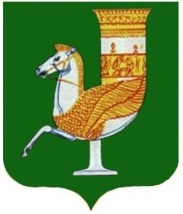 П  О  С  Т  А  Н  О  В  Л  Е  Н  И  Е   АДМИНИСТРАЦИИ   МУНИЦИПАЛЬНОГО  ОБРАЗОВАНИЯ «КРАСНОГВАРДЕЙСКИЙ  РАЙОН»От 09.08.2019г.  №_473с. КрасногвардейскоеО внесении изменений в приложение к постановлению администрации МО «Красногвардейский район» от 18.09.2017 г. № 633  «Об утверждении ведомственной целевой программы муниципального образования «Красногвардейский район» «Об оказании адресной социальной помощи малоимущим гражданам муниципального образования «Красногвардейский район» и другим категориям граждан, находящихся в трудной жизненной ситуации, на 2018-2020 годы» В целях приведения в соответствие с действующим законодательством нормативных правовых актов администрации района и повышении качества предоставления муниципальных услуг в МО «Красногвардейский район», руководствуясь постановлением администрации МО «Красногвардейский район» от 29.10.2013 № 604 «Об утверждении Порядка разработки, утверждения и реализации ведомственных целевых программ», Уставом МО «Красногвардейский район»ПОСТАНОВЛЯЮ:1. Внести следующие изменения в приложение к постановлению администрации МО «Красногвардейский район» от 18.09.2017 г. № 633  «Об утверждении ведомственной целевой программы муниципального образования «Красногвардейский район» «Об оказании адресной социальной помощи малоимущим гражданам муниципального образования «Красногвардейский район» и другим категориям граждан, находящихся в трудной жизненной ситуации, на 2018-2020 годы»1.1. Пункт «11. Объемы и источники финансирования» паспорта ведомственной целевой программы изложить в новой редакции:1.2. Раздел 9 «Обоснование объемов бюджетных ассигнований на реализацию ведомственной целевой Программы» изложить в следующее редакции:«Средства бюджета МО «Красногвардейский район», всего – 800,0 тыс. руб., в т.ч. по годам: 2018 г. – 400,0 тыс. руб., 2019 г. – 400,0 тыс. руб.,  2020 г. – 0,0 тыс. руб.».2. Контроль за исполнением настоящее постановления возложить на первого заместителя главы администрации МО «Красногвардейский район» (Коротких А.В.).3. Опубликовать данное постановление в районной  газете «Дружба»  и разместить на официальном сайте администрации МО «Красногвардейский район» в сети «Интернет».4. Настоящее постановление вступает в силу с момента опубликования.Глава МО «Красногвардейский   район»		                               	А.Т. Османов Объемы и источники финансирования Средства бюджета МО «Красногвардейский район»Всего – 800,0 тыс. руб., в т.ч. по годам:2018 г. – 400,0 тыс. руб., 2019 г. – 400,0 тыс. руб., 2020 г. – 0,0 тыс. руб. 